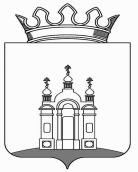 РЕШЕНИЕСОВЕТА ДЕПУТАТОВ СЕНЬКИНСКОГО СЕЛЬСКОГО ПОСЕЛЕНИЯДОБРЯНСКОГО МУНИЦИПАЛЬНОГО РАЙОНА ПЕРМСКОГО КРАЯ      15.05.2017					               	                     №  194Руководствуясь  статьей  78  Бюджетного  кодекса  Российской  Федерации,  на основании Федерального закона от 06.10.2003 № 131-ФЗ «Об общих принципах организации местного самоуправления в Российской Федерации»,     Уставом  Сенькинского сельского поселения,  Совет депутатов Сенькинского сельского поселения          РЕШАЕТ:		1.Утвердить прилагаемый порядок предоставления субсидий предприятиям  из бюджета Сенькинского сельского поселения, Добрянского муниципального района.	2. Обнародовать  настоящее  решение в установленном порядке.	3. Настоящее  решение  вступает  в  силу  с  момента  официального обнародования.Глава Сенькинского сельского поселения                         Е.А. Гарифуллина                                                                                                                                                                               УТВЕРЖДЕН                                                                                                             Решением Совета депутатов Сенькинского сельского поселения                                                                                                             от 15.05.2017 № 194ПОРЯДОКпредоставления субсидий  предприятиямиз бюджета Сенькинского сельского поселенияОбщие положенияНастоящий Порядок устанавливает цели и условия предоставления субсидий предприятиям  из бюджета Сенькинского сельского поселения Добрянского муниципального района.II. Категории и цели предоставления субсидийСубсидии предоставляются предприятиям (далее - Получатель) в целях: - возмещения недополученных доходов; - финансового обеспечения (возмещения) затрат в связи с производством и реализацией товаров, работ, услуг. III. Условия предоставления субсидий и возврата в случае нарушения условий, установленных при их предоставлении3.1. Субсидии предоставляются в пределах бюджетных ассигнований и лимитов бюджетных обязательств, предусмотренных в сводной бюджетной росписи бюджета Сенькинского сельского поселения Добрянского муниципальногорайона финансовый год, на безвозмездной и безвозвратной основе. 3.2. Для получения субсидий Получатель предоставляет в администрацию Сенькинского сельского поселения, Добрянского муниципальногорайона:3.2.1. заявление на фирменном бланке предприятия, подписанное руководителем и заверенное печатью; 3.2.2. бухгалтерский баланс и отчет о прибылях и убытках за отчетный год; 3.2.3. справки  из  кредитного  учреждения  о  реквизитах  банковского  счета  юридического лица;          3.2.4. финансово-экономическое обоснование запрашиваемой суммы субсидии; 
         3.2.5. информацию по планируемым и произведенным затратам с подтверждающими документами:        - копию контракта (соглашения) между Предприятием и Администрацией Сенькинского сельского поселения; - копию счетов-фактур и (или) счетов, копии платежных документов;  - другие документы, подтверждающие расходы. 3.3. Основанием для предоставления субсидий является соглашение, заключаемое  между  администрацией  Сенькинского сельского поселения, Добрянского муниципальногорайона (уполномоченным органом по управлению муниципальным имуществом) и Получателем субсидий (далее - Соглашение), по форме согласно приложению 1 к настоящему Порядку. 3.4. Перечисление субсидий осуществляется на расчетный счет Получателя субсидий, открытый им в кредитной организации. 3.5. Получатель субсидий представляет в Администрацию Сенькинского сельского поселения, Добрянского муниципальногорайона (уполномоченный орган по управлению муниципальным имуществом) отчеты  об использовании  субсидий  в  срок,  установленный  Соглашением. 3.6.  Получатель  субсидии,  допустивший  нарушения  условий,  установленных настоящим Порядком и Соглашением, возвращает суммы полученной субсидии в бюджет Сенькинского сельского поселения Добрянского муниципальногорайона в течение 30 календарных дней с момента предъявления Администрацией Сенькинского сельского поселения Добрянского муниципальногорайона (уполномоченным органом по управлению муниципальным имуществом) требования о возврате субсидии. IV. Контроль за использованием субсидий4.1. Контроль за целевым использованием субсидий осуществляется в соответствии с  муниципальными правовыми актами Сенькинского сельского поселения Добрянского муниципальногорайона.4.2.  Нецелевое  использование  предоставленных  субсидий  влечет  ответственность в соответствии с действующим законодательством. Приложение  1к Порядку предоставления субсидий предприятиям из бюджета Сенькинского сельского поселения Соглашениео порядке и условиях предоставления субсидий предприятиямиз бюджета Сенькинского сельского поселенияс. Сенькино                                                                                        "___" __________ 20___ г. Администрация Сенькинского сельского поселения Добрянского муниципальногорайона (уполномоченный  орган  по  управлению  муниципальным  имуществом)  в  лице _________________________________________, действующего на основании Устава Сенькинского сельского поселения Добрянского муниципальногорайона (далее – Администрация), с одной стороны, и _____________________________________,  в лице ________________________________, действующего на основании ____________________(далее – Получатель), с другой стороны, именуемые в дальнейшем «Стороны», заключили настоящее Соглашение о нижеследующем: 1. Предмет Соглашения1.1.Предметом Соглашения является предоставление Получателю субсидии  из  бюджета  Сенькинского сельского поселения Добрянского муниципальногорайона  безвозмездной  и  безвозвратной основе на следующие цели: ________________________________ в сумме ______________ рублей. 1.2.Предоставляемая субсидия имеет строго целевое назначение, использование средств на иные цели не допускается. 2. Обязанности Сторон2.1.Получатель обязан: 2.1.1.использовать  субсидии  по  целевому  назначению  в  соответствии  с  пунктом 1.1. настоящего Соглашения;  2.1.2.немедленно предупреждает Администрацию обо всех не зависящих от него обстоятельствах, которые создают невозможность выполнения принятых на себя по настоящему Соглашению обязательств; 
            2.1.3.ежемесячно, не позднее 10-го числа месяца, следующего за отчетным, предоставлять Администрации отчет об использовании субсидии; 2.1.4.обеспечивает возврат субсидии в администрацию Сенькинского сельского поселения Добрянского муниципальногорайона в соответствии с пунктом 3.6. Порядка предоставления субсидий предприятиям из бюджета Сенькинского сельского поселения Добрянского муниципальногорайона в случае нарушения условий, установленных при предоставлении субсидии. 2.2.Админситрация обязана: 2.2.1.перечислить субсидии в установленном порядке на расчетный счет получатель, открытый в кредитной организации; 2.2.2.осуществлятьконтроль  за  соблюдением  целей,  условий  и  Порядка предоставления субсидии; 2.2.3.принять решение о возврате субсидии в случае выявления нарушений  условий, установленных Порядком и настоящим Соглашением по итогам проведенных проверок, в том числе и органами муниципального финансового контроля; 2.2.4.обеспечить  взыскание  субсидий  в  судебном  порядке  в  случае  невыполнения Получателем в установленный срок требования о возврате субсидий. 3. Срок действия соглашения3.1.Соглашение вступает в силу с момента его подписания и действует до полного исполнения Сторонами своих обязательств. 3.2.Соглашение  составлено  в  двух  экземплярах,  имеющих  одинаковую юридическую силу, по одному для каждой из Сторон. 4. Ответственность Сторон4.1.За неисполнение и (или) ненадлежащее исполнение обязательств по настоящему  Соглашению Стороны несут  ответственность  в  соответствии  с  действующим законодательством Российской Федерации. 4.2. В случае нарушения Получателем субсидий пункта 1.2 настоящего Соглашения  или  установления  факта  нарушения  целей  и  условий  предоставления субсидий, определенных Соглашением, Получатель субсидии обязуется незамедлительно вернуть в полном объеме средства субсидии, используемые не по целевому назначению. 5. Заключительные положенияНе  урегулированные  Сторонами  споры  и  разногласия,  возникающие  при исполнении настоящего Соглашения, рассматриваются в порядке, предусмотренном действующим законодательством Российской Федерации. 6. Юридические адреса и реквизиты Сторон